ПРОЕКТОб утверждении отчета контрольно – счетного  отдела муниципальногообразования «Можгинский район» за 2019 год.                                                                              Заслушав отчет  о работе  контрольно-счетного отдела муниципального образования «Можгинский район» за 2019 год, руководствуясь пунктом 2 статьи 34.1 Устава муниципального образования «Можгинский район»,      СОВЕТ ДЕПУТАТОВ  РЕШИЛ:1. Утвердить прилагаемый отчет контрольно - счетного  отдела муниципального образования «Можгинский район»    за  2019 год.   2. Опубликовать настоящее решение в информационно-телекоммуникационной  сети  «Интернет» на официальном сайте муниципального образования «Можгинский район» и в Собрании муниципальных нормативных правовых актов муниципального образования «Можгинский район».  Председатель Совета депутатов муниципального образования      		                             Г. П. Королькова«Можгинский район»        г. Можга  26 февраля 2020 года         № ____Проект вносит:                                                                                                                                 Председатель контрольно – счетного отделамуниципального образования «Можгинский район»                                         Т.А. ПантелееваСогласовано:Председатель Совета депутатов муниципальногообразования «Можгинский район»                                                                       Г.П. КорольковаЗаместитель начальника отдела  организационно - кадровойи правовой  работы- юрисконсульт                                                                      Н.В. Щеклеи                                                                            УТВЕРЖДЕН                                                                                                                                                            решением Совета депутатов                                                                                                 МО «Можгинский район»                                                                                                                                                                                                                                                                                                                                                                                                                                                                                                                                                                                                                                                                                                                                                     от «26» февраля 2020г. № ___Отчет о работе контрольно-счетного отдела муниципального образования «Можгинский район» за 2019 год Компетенция контрольно - счётного отдела муниципального образования «Можгинский  район»  (далее- контрольно- счетный отдел) определена Федеральным законом от 07 февраля 2011года № 6-ФЗ «Об общих принципах организации и деятельности контрольно-счётных органов субъектов Российской Федерации и муниципальных образований», в ред. изменений (далее - Федеральный закон № 6-ФЗ),  статьями 34,38 Федерального закона от 06 октября 2003 года № 131-ФЗ «Об общих принципах организации местного самоуправления в Российской Федерации» (далее - Федеральный закон № 131- ФЗ), Уставом муниципального образования «Можгинский район». Контрольно-счетный отдел является постоянно действующим органом внешнего муниципального финансового контроля, созданный  решением    Совета депутатов муниципального образования «Можгинский район» (далее- районный Совет депутатов) от 22 июня 2011 года № 33.1. Отчет о деятельности  контрольно-счетного  отдела за 2019 год подготовлен в соответствии с разделом  3 Положения о контрольно-счетном отделе, утвержденного  решением   районного Совета депутатов от  24.11.2011 года № 37.6, в ред. изменений. Деятельность контрольно-счетного  отдела определена Регламентом, утвержденным постановлением Главы муниципального образования «Можгинский район» от 19 января 2012 года  № 1-КСО, в ред. изменений. На основании статьи 3 Федерального закона № 6-ФЗ со всеми муниципальными образованиями сельскими поселениями (далее- сельские поселения)  заключены  Соглашения о передаче контрольно-счётному отделу  полномочий контрольно-счётных органов сельских поселений по осуществлению внешнего муниципального финансового контроля. Штатная численность контрольно-счетного  отдела утверждена решением районного Совета депутатов от 25.02.2015г. № 29.5 составляет 2 штатные единицы и в 2019 году не изменялась. Сотрудники замещают должности муниципальной службы. Квалификационный и образовательный уровень специалистов контрольно-счетного отдела соответствует квалификационным требованиям, установленным законодательством Российской Федерации для замещения этих групп должностей, обоим специалистам присвоены классные чины.Приоритетным направлением деятельности контрольно-счетного отдела в прошедшем году было проведение комплекса контрольных и экспертно-аналитических мероприятий, обеспечивая единую систему контроля за принятием и исполнением бюджета района и  бюджетов муниципальных образований сельских поселений,  связанных с решением задач, вытекающих из требований бюджетного законодательства,  требований Федерального закона от 05 апреля 2013 года  № 44-ФЗ «О контрактной системе в сфере закупок товаров, работ, услуг для обеспечения государственных и муниципальных нужд», в ред. изменений (далее- Федеральный закон № 44- ФЗ) и полномочий, закрепленных в Положении о контрольно-счетном отделе. Организация деятельности контрольно-счётного отдела осуществлялась на основе принципов законности, объективности и последовательной реализации всех форм внешнего муниципального финансового контроля: предварительного, текущего и последующего.В 2019 году контрольно-счетный отдел строил свою работу на основе годового плана на 2019 год, утвержденного решением районного Совета депутатов  от 12 декабря 2018 года  № 22.12, в ред. от 06.11.2019г. № 17.2. В целях обеспечения надлежащего контроля,  за управлением бюджетными ресурсами и  муниципальным имуществом,   в план работы на 2019 год было включено 22 контрольных мероприятия, из них: 3 проверки  по заданию Администрации района; 1 проверка по предложению Отдела культуры, спорта и молодежи, 1 мероприятие по предложению Управления образования. По заданиям муниципальных образований сельских поселений «Большекибьинское», «Большеучинское»,  «Пазяльское» проведены проверки соблюдения законности и результативности  использования средств при исполнении бюджетов поселений (с элементами аудита в сфере закупок).  В соответствии с требованиями бюджетного законодательства проведены, предусмотренные  планом, внешние  проверки годовых отчетов об исполнении бюджета района и отчетов об исполнении бюджетов муниципальных образований сельских поселений за 2018 год (13 сельских поселений). План работы на 2019 год  по контрольным мероприятиям выполнен в полном объеме.Реализуя полномочия в области внешнего муниципального финансового контроля в 2019 году контрольно-счетным отделом  проведено 122 контрольных и  экспертно-аналитических мероприятия, или 104,3 % к уровню 2019 года, данные по мероприятиям, проведенным в 2019 году в сравнении с уровнем прошлого года представлены в таблице.Сравнительный анализ  основных  показателей деятельности контрольно-счётного отдела Снижение на 1 контрольное мероприятие обусловлено тем, что проверка по вопросу: «Правильности начисления, учета и контроля, полноты и своевременности  платежей в бюджет  платы за пользование жилыми помещениями (плата за наем) по договорам социального найма и договорам найма жилых помещений муниципального жилищного фонда Можгинского района за 2017- 2018 годы», планируемая к проведению в 2019 году,  решением Президиума Совета депутатов муниципального образования «Можгинский район» от 06.11.2019г. № 17.2  перенесена (по письму Администрации района)  и включена в план работы контрольно-счетного отдела на 4 квартал  2020 года.Организация работы в 2019 году строилась на укреплении и развитии основополагающих принципов, являющихся базовыми для эффективного функционирования контрольно-счетного отдела: законности, объективности, эффективности, независимости и гласности.  В рамках каждого контрольного мероприятия анализировалось соблюдение  законодательства проверяемыми объектами.   На основании требований федерального и регионального законодательства перечисленные направления деятельности осуществлялись в соответствии с разработанными и утвержденными контрольно-счетным отделом  стандартами внешнего муниципального финансового контроля.В отчетном году проверками охвачены 53 бюджетных и казенных организаций (учреждений), 18- органов местного самоуправления,  или 98,6 %  от общего количества созданных в Можгинском районе,  к 77,6 % в 2018г. В том числе проверками охвачено:казенных  – 8 учреждений к 8 в 2018г.;бюджетных  – 44 учреждения к 32 в 2018г.;органов местного самоуправления – 5, на уровне 2018г.;органов местного самоуправления муниципальных образований сельских поселений – 13 к 13 в 2018г.; МО «Можгинский район»- 1.Динамика контрольных и экспертно-аналитических мероприятий изображена на диаграмме                                                                                                                            Объем бюджетных средств,  охваченных проверками в 2019 году  составил – 298 454,7  тыс. руб., или  136,2 % к  уровню  2018 года (219 119,0 тыс. руб.). Из общего числа запланированных контрольных и экспертно-аналитических мероприятий тематика 114 была обусловлена непосредственными требованиями  бюджетного законодательства Российской Федерации. По результатам проведенных контрольных мероприятий было составлено 22 акта,    по результатам финансово-экономических экспертиз подготовлено  100  заключений.Обобщая результаты, проведенных в 2019 году контрольных мероприятий, контрольно-счетный отдел отмечает, что  проведенные  контрольные мероприятия свидетельствуют о том, что при исполнении местных бюджетов, в основном, соблюдались требования действующего бюджетного законодательства и подзаконных актов, принятых для их реализации, а выявленные проверками нарушения связаны в основном с невнимательностью ответственных исполнителей. Исполнение плана работы позволило рассмотреть и проанализировать различные вопросы и сферы деятельности органов исполнительной власти, выявить нарушения нормативных правовых актов, нарушения и недостатки при использовании бюджетных средств, а также принять необходимые меры для устранения нарушений.В соответствии с Классификатором нарушений и  недостатков, допускаемых участниками бюджетного процесса, контрольными мероприятиями  в 2019 году  выявлено финансовых и нефинансовых  нарушений на сумму  13 547,1 тыс.руб., что составляет 4,5 % от объема проверенных средств контрольных мероприятий,  в том числе:- финансовых нарушений на сумму 9 145,6 тыс.руб. к 1 353,4 тыс. руб. выявленных в 2018 г.;-  нефинансовых на сумму 4 401,5 тыс.руб. к  5 486,0 тыс.руб., выявленных в 2018 году.В 2019 году наблюдается рост нарушений  при ведении бухгалтерского учета, данные нарушения составляют наибольший удельный вес среди всех нарушений (искажение бюджетной отчетности) – 89,2 % к 51,0% в 2018 году. Отрицательным фактором, отмеченным в ходе проведения контрольных мероприятий, в первую очередь, остается низкий уровень качества бухгалтерского учета. Также наблюдается рост по нарушениям в учете и списании нефинансовых активов- 10,1% к 1,1% в 2018 году.Нецелевого использования бюджетных средств в 2019 году проверками не установлено.Отмечается снижение нарушений законодательства о контрактной системе в сфере закупок товаров, работ, услуг для обеспечения государственных и муниципальных нужд на 4685,6 тыс.руб. (в 2019году выявлено на сумму 400,9 тыс. руб., в 2018 году- 5086,5тыс.руб.). Динамика  выявленных нарушений  по результатам контрольных мероприятий  представлена на диаграмме                                                                                                                             По результатам проверок восстановлено средств в сумме 490,8 тыс.руб., что на 469,8 тыс. руб. выше уровня 2018г. (в 2018г. – 21,0 тыс. руб.).Итоги контрольной деятельности.В рамках контрольной деятельности контрольно-счетным отделом проведены проверки соблюдения законности и результативности  использования средств, при исполнении бюджетов муниципальных образований сельских поселений (с элементами аудита в сфере закупок) «Большеучинское», «Большекибьинское»,  «Пазяльское». В ходе контрольных мероприятий проведена документальная проверка (сведения, документы, отчеты) в Управлении бухгалтерского учета и отчетности  Администрации района, а также проверка муниципальных правовых актов, трудовых книжек, журналов, установленных форм,  находящихся в администрации сельского поселения. В ходе контрольных мероприятий, в администрациях сельских поселений проводится полная  инвентаризация имущества.В ходе вышеуказанных  мероприятий по сельским поселениям  выявлено:  финансовых нарушений  на сумму  1 203,0 тыс.руб. к 703,2 тыс. руб. в 2018 году. Нефинансовых нарушений на сумму 994,0 тыс.руб. к 1 249,9 тыс.руб. в 2018 году (в т.ч.: неверное применение плана счетов; нарушение законодательства в сфере закупок; непроинвентаризировано финансовых обязательств – 114,7 тыс.руб. в МО «Большеучинское»). Основные   нарушения, выявленные  в ходе аудита в сфере закупок: в нарушение ст.17 Федерального закона № 44-ФЗ срок утверждения плана закупок в МО «Большекибьинское» нарушен; в нарушение п.1, 2 ч.1 ст.94  Федерального закона № 44-ФЗ нарушаются сроки по оплате за оказание работ (услуг), поставке товаров (МО «Большекибьинское» выявлено 6 случаев, МО «Пазяльское» - 6 случаев, МО «Большеучинское»- 4 случая); осуществлена закупка без размещения в плане-графике МО «Большеучинское»; не включение в муниципальные контракты (договоры)  обязательных условий, в соответствии с   требованиями Федерального закона № 44-ФЗ.По результатам контрольных мероприятий восстановлено средств в сумме 475,0 тыс. руб.За выявленные нарушения глава сельского поселения «Пазяльское» привлечена к дисциплинарной ответственности, в виде замечания, главе сельского поселения «Большеучинское» объявлен выговор и лишен премии за декабрь 2019 года. По поручению Администрации  района проведены контрольные мероприятия  по вопросам:* Эффективности деятельности Администрации муниципального образования «Можгинский район» по использованию земельных участков, находящихся в распоряжении Администрации муниципального образования «Можгинский район», правильности исчисления, полноты и своевременности внесения в бюджет района арендной платы за земельные участки, а также доходов от продажи права на заключение договоров аренды земельных участков за 2017-2018 годы. Контрольным мероприятием  установлено:  искажение бюджетной отчетности на сумму 1 049, 0 тыс. руб. Также в акте было отмечено, что в нарушение раздела 3 приложения № 5 Инструкции № 52н инвентарные карточки учета нефинансовых активов оформлены не должным образом; допущены некоторые замечания по  оформлению договоров аренды земельных участков; по 2 договорам выявлены нарушения сроков действия договоров аренды земельных участков  (в нарушение письма Минэкономразвития РФ от 26. 09.20016г. № Д23и-4545 и от 29.01.2018г. № Д23и-389). Контрольно-счетным отделом предложено отделу имущественных отношений Администрации района инициировать процедуру  оформления Арендатором  в собственность  земельного участка и усилить контроль за эффективностью претензионно - исковой  работы. Нефинансовых нарушений  в ходе контрольного мероприятия не установлено.* Проверкой по вопросу эффективности использования земельных участков, предоставленных  Администрацией муниципального образования «Можгинский район» муниципальным учреждениям района на праве постоянного (бессрочного) пользования за 2018 год   выявлено:- финансовых нарушений на сумму  6 598,6 тыс. руб., в т.ч.:  искажение бухгалтерской отчетности на сумму  6 580,4 тыс. руб.; неэффективное использование средств в сумме 18,2 тыс. руб.;  выявлен факт расхождения стоимости  в инвентарной карточке с оборотной ведомостью по земельному участку сельхозназначения  МБОУ «Старокаксинская СОШ»;- нефинансовых нарушений на сумму  30,0 тыс. руб. (неправомерно полученные доходы от иной  приносящей доход деятельности, произошедшие в виду необоснованного распоряжения земельным участком, принадлежащем МБОУ «Большекибьинская СОШ» на праве постоянного (бессрочного) пользования). Выявлены прочие нарушения: установлены расхождения данных из Реестра муниципального имущества с данными, представленными муниципальными учреждениями по количеству объектов - на 2 объекта,  по площади -по данным муниципальных учреждений больше на 2 819 624 кв. м данных Реестра муниципального имущества,  по кадастровой стоимости - по данным муниципальных учреждений больше на сумму 3 352,5 тыс. руб. данных Реестра;   в нарушение статьи 131 ГК РФ  право постоянного (бессрочного) пользования на момент проверки не зарегистрировано в едином государственном реестре прав по 4 земельным участкам;  в нарушение п.3 Приложения № 5  приказа Минфина   № 52н  инвентарные  карточки заполнены не должным образом.* Заключения муниципальными  учреждениями  договоров аренды и договоров безвозмездного пользования муниципального имущества, закрепленного за ним на праве оперативного  управления, а также наличие  в договорах оснований по возмещению расходов по содержанию переданных зданий за 2018 год.Данным контрольным мероприятием охвачены следующие учреждения: Управление образования, Отдел культуры, спорта и молодежи, МБУ «ММЦРБ», МБОУ ДО «ДЮСШ, МБОУ ДО  «РЦДОД», МКУ «ЦБ по обслуживанию учреждений», МБУ «ЦКС»,  13 дошкольных и 25 общеобразовательных организаций.  В ходе проверки  установлены следующие  нарушения: финансовые - на забалансовом счете 26 «Имущество, переданное в безвозмездное пользование» излишне  оприходованы (недооприходованы) материальные ценности, в результате чего, сумма занижена на 11,9 тыс. руб. и завышена  на сумму 2,6 тыс. руб.;  не приняты к учету на забалансовый счет 25 «Имущество, переданное в возмездное пользование (аренду)»   нежилые помещения, переданные в аренду; нефинансовые нарушения (неверное применение плана счетов) на сумму 0,4 тыс. руб. Также, в акте проверки, указано на следующие нарушения и замечания:  в нарушение п. 3 ст. 13 Федерального закона № 142-ФЗ в договорах, заключенных  образовательными организациями не указывается целевое назначение; в нарушение Порядка заключения договоров безвозмездного пользования заключаются договоры о сетевой форме реализации образовательных программ вместо договоров безвозмездного пользования; в нарушение п. 36 Порядка управления и распоряжения имуществом  ссудодателем при передаче нежилого помещения в здании МБОУ «Мельниковская ООШ» для размещения администрации МО «Мельниковское» по договору безвозмездного пользования выступает Управление образования, должно  выступать муниципальная организация; установлены факты  передачи   имущества по договорам безвозмездного пользования без оформления актов приема-передачи (являются  неотъемлемой частью договоров), и (или) в актах приема-передачи имущества отсутствует дата передачи, не указана балансовая стоимость,  без расторжения договоров и возврата имущества по актам приема-передачи, т.е. нарушены договорные обязательства;  установлено несоблюдение принципа эффективности  бюджетных средств (ст. 34 БК РФ), выразившееся в том, что  муниципальными организациями  заключены договоры безвозмездного пользования с БУЗ УР «Можгинская РБ МЗ УР» (размещение   фельдшерско-акушерских пунктов в зданиях детских садов) без  возмещения  затрат по коммунальным услугам;  в нарушение п. 3 Приложения № 5 Приказа № 52н выявлены некоторые замечания при заполнении  инвентарных карточек учета нефинансовых активов;  в нарушение п. 384 Инструкции № 157н аналитический учет по счету 26 «Имущество, переданное в безвозмездное пользование» Управлением образования и Отделом культуры, спорта и молодежи ведется в карточках количественно-суммового учета материальных ценностей не в разрезе пользователей имущества; имеются замечания по  отражению объектов учета на забалансовых счетах;  муниципальными учреждениями, документы для принятия решения о передаче нежилых помещений в аренду,  в отдел имущественных отношений Администрации района не представлялись, что подтверждается и отсутствием визы согласования со стороны Администрации района (подпись и печать: в 4 договорах аренды из 6, что  является нарушением требований п. 3 ст. 298 ГК РФ); установлены некоторые договоры аренды, в которых не уточняется, какой именно вид  коммунальных услуг подлежит возмещению (водоснабжение, теплоснабжение, электроэнергия и пр.);  отсутствует договор аренды нежилых помещений на передвижные отделения почтовой связи  в зданиях СДК (в с. Поршур, д. Ст. Березняк, д. Ломеслуд, с. Нынек);  по Малосюгинскому ЦСДК площадь помещения, переданного в аренду ФГУП «Почта России», указана не верно.По данным информации, представленной в контрольно-счетный отдел,   восстановлена на баланс  сумма 14,5 тыс.руб.По результатам контрольного мероприятия привлечены к дисциплинарной ответственности  в виде замечания 4 человека в Управлении образования и в Отделе культуры, спорта и молодежи.По предложению Управления образования контрольно-счетным отделом проведена проверка законности и результативности  использования автотранспортных средств, в том числе школьных автобусов, правильность учета и  списания горюче-смазочных материалов и автозапчастей за 2017-2018 годы в  муниципальных учреждениях, подведомственных Управлению образования Администрации муниципального образования «Можгинский район». В данной проверке принимала участие главный специалист-эксперт отдела бюджетного учета и отчетности Управления финансов Администрации района. В ходе контрольного мероприятия  в общеобразовательных организациях проведена проверка паспортов школьных маршрутов, наличие необходимой документации,  наличие и ведение журналов, установленных форм в соответствии с законодательством; осуществлялся  выезд в образовательные организации для снятия показаний спидометров с автотранспортных средств (школьные автобусы).  По результатам контрольного мероприятия установлены следующие нарушения и замечания:  необоснованное списание горюче-смазочных материалов (бензин и тосол) на сумму 14,5 тыс. руб.; в  нарушение ст. 34 БК РФ выявлено неэффективное использование бюджетных средств (нарушен принцип  экономности бюджетных средств) на сумму 3,0 тыс. руб. по МБОУ «Александровская СОШ»; недооприходовано 9 кг тосола; нефинансовые нарушения, выразившиеся  в неверном применении плана счетов на сумму 25,0 тыс. руб. (нарушение п.п.  118, 373 Инструкции № 157н). Также в акте контрольного мероприятия указаны следующие нарушения и замечания: имеются случаи выезда автобусов без  распорядительных документов, либо  распорядительные документы оформлены не должным образом: не указываются цели поездок, маршруты следования, места проведения мероприятий, количество рейсов, время выезда,  списки учащихся, подлежащих подвозу, и сопровождающих лиц; в приказах отсутствуют подписи об ознакомлении, лиц, ответственных за безопасность дорожного движения и сопровождающих школьников, нет отметок о проведенном инструктаже по правилам дорожного  движения;  делается ссылка  на Федеральный закон «Об образовании» от 10.07.1992г. № 3266-1, утратившего силу с 2013 года; в нарушение  Методических указаний в образовательных организациях, не имеющих гаражей, отсутствуют приказы на обеспечение стоянки и  сохранности транспортных средств (кроме МБОУ «Нынекская СОШ»); в нарушение   требований  Федерального закона № 196 – ФЗ, в некоторых общеобразовательных организациях  журналы  регистрации результатов контроля технического состояния транспортного средства не прошнурованы, не пронумерованы, не скреплены печатями и подписями директоров школ;  в некоторых общеобразовательных организациях журнал технического обслуживания и ремонта транспортного средства отсутствует;  имеется ряд замечаний по ведению журналов учета движения путевых листов и журналов учета предрейсового, периодического, сезонного и специального инструктажей, проводимых с водительским составом в общеобразовательных организациях;  обязанности,   по организации работы водителя, выдаче путевых листов, ведению журнала учета движения путевых листов,  возложены на сотрудников образовательных организаций, не  прошедших специальную переподготовку, и не имеющих дипломы по соответствующим квалификациям (МБОУ «Старокаксинская СОШ», МБОУ «Большеучинская СОШ», МБОУ «Нынекская СОШ»);  паспорта школьных автобусных маршрутов во всех образовательных организациях составлены с  различными нарушениями Порядка оформления паспорта, разработанного Управлением образования;  выявлены расхождения при заполнении протяженности маршрута в путевых листах с протяженностью, указанной в паспорте  маршрута;  установлены случаи формальной сверки показаний спидометров с автотранспорта с данными, отраженными в путевых листах. В ходе контрольного мероприятия, контрольно-счетным отделом сняты показания спидометров с автотранспорта и проведена сверка на предмет соответствия фактических показаний спидометра и показаний, указанных в путевом листе, выявлено, что в 4 образовательных  организациях имеются расхождения от 1 км до 56 км.По результатам контрольного мероприятия восстановлено средств в сумме 1,3  тыс.руб. Привлечены к дисциплинарной ответственности  в виде замечания- 15 человек. * По заданию Отдела культуры, спорта и молодежи проведена проверка выполнения  социально-творческого заказа, функционирования и наполняемости клубных формирований, ведения финансовой документации в Малосюгинском центральном  сельском доме культуры филиале муниципального бюджетного учреждения Можгинского района «Централизованная клубная система», подведомственном Отделу культуры, спорта и молодежи Администрации муниципального образования «Можгинский район» за 2018 год.Контрольным мероприятием указано на следующие  нарушения и замечания: МБУ «ЦКС» не разработаны методические указания, регулирующие единый подход планирования и учета, проводимых культурно-массовых мероприятий в рамках выполнения социально-творческого заказа, а также по ведению документации клубными формированиями; показатели количества фактически проведенных культурно-массовых мероприятий, согласно актов о проведении мероприятий,  в журнале учета  клубной работы за 2018 год отличаются от количества мероприятий, запланированных в социально-творческом заказе на 2018 год;  в нарушение Номенклатуры  на отдельные  состоявшиеся выставки  составлены акты о проведении  информационно-просветительских мероприятий, вместо актов на проведение культурно-досуговых мероприятий;  Положение об оказании платных услуг не согласовано с начальником Управления культуры; не во всех Положениях о клубных формированиях, разработанных  на основании  типового Положения, отражены  порядок работы и  ведения документации, составления отчетности, не определены ответственность руководителя и  показатели результативности клубного формирования; журналы учета работы клубных формирований  ведутся с нарушениями Правил ведения журнала,  определенных примерным Положением; годовые планы работы клубных мероприятий не содержат перечень мероприятий, в которых клубные формирования будут принимать участие  в течение творческого сезона, тем самым,  планы клубных формирований с  социально-творческим заказом  и журналами учета работы клубных формирований не сопоставимы (исключение клуба ветеранов «Светлая горница»); проверкой выполнения   минимальных нормативов  результативности творческих коллективов достоверно оценить не представляется возможным; статистический отчет ф. №7- НК «Сведения об организации культурно-досугового типа» за 2018 год, утвержденный приказом Росстата  от 18.11.2018г. № 662,  не достоверен (показатели, приведенные в этом отчете, не соответствуют данным  первичной учетной документации Малосюгинского ЦСДК).По итогам контрольного мероприятия привлечены к дисциплинарной ответственности  в виде замечания директор МБУ «ЦКС», в виде выговора и лишения премии за сентябрь 2019 года заведующая филиалом Малосюгинского ЦСДК. Все акты контрольных мероприятий, составленные контрольно-счетным  отделом,  подписаны проверяемыми органами без возражений.В соответствии со ст. 264.4 БК РФ контрольно-счетным отделом проведена  внешняя проверка годового отчета об исполнении бюджета района и годовых отчетов об исполнении  бюджетов   муниципальных образований сельских поселений за 2018 год, на основании Соглашений о передаче контрольно-счетному отделу полномочий контрольно-счетного органа поселения по осуществлению внешнего муниципального финансового контроля. В рамках  данного мероприятия  проверена бухгалтерская отчетность 5 главных распорядителей средств бюджета  района (далее- ГРБС), в т.ч.: Администрация района, районный Совет депутатов, Управление финансов Администрации района, Отдел культуры, спорта и молодежи и  Управление образования Администрации района,  по результатам проверок составлен акт внешней проверки.По муниципальным образованиям сельским поселениям составлено 13 актов внешней проверки.Целью внешней проверки являлось определение полноты, достоверности и соответствия нормативным требованиям составления и предоставления бюджетной (бухгалтерской) отчетности. В ходе внешних проверок проанализирована деятельность органов местного самоуправления по организации бюджетного процесса, повышению эффективности использования муниципальной собственности и осуществлению контроля, за использованием межбюджетных трансфертов.По окончании  контрольного мероприятия сделаны следующие выводы:- формирование и исполнение бюджета района и бюджетов сельских поселений за 2018 год осуществлялось  согласно требованиям, установленным Бюджетным кодексом РФ; - достоверность, полнота, прозрачность, информативность  отчетности в целом подтверждена; - фактов несоответствия данных бюджетной отчетности ГРБС данным, полученным в ходе внешней проверки, а также фактов несоответствия установленным требованиям по составу и содержанию бюджетной отчетности, не выявлено;- установлены отдельные факты отсутствия в пояснительных записках достаточной информации,  которые несущественны по абсолютным значениям показателей по отношению к объему бюджетов муниципальных образований и в целом не повлияли на достоверность бюджетной отчетности, но которые рекомендовано принять к сведению при ее заполнении.Также в ходе внешней проверки, органам местного самоуправления было указано на принятие действенных мер по не допущению роста недоимки по налогам и сборам,  а также другим закрепленным доходным источникам в бюджет района и в бюджеты сельских поселений. Акты по результатам внешней проверки годовой бюджетной отчетности об исполнении бюджета района направлены Председателю районного Совета депутатов и Главе МО «Можгинский район». Акты по результатам внешней проверки годовой бюджетной отчетности об исполнении бюджетов сельских поселений направлены главам сельских поселений.В соответствии со ст. 264.4 Бюджетного кодекса  РФ по результатам внешней проверки дано заключение на годовой отчет об исполнении консолидированного бюджета Можгинского района.По итогам проведенных контрольных мероприятий контрольно – счетным отделом в целях устранения выявленных нарушений, а также упущений и недостатков в работе проверяемых объектов в адрес органов местного самоуправления и руководителей муниципальных организаций направлено   10 представлений,  из которых все исполнены полностью, либо частично.В рамках реагирования на выводы и предложения по результатам контрольных мероприятий в 2019 году органами местного самоуправления и  руководителями муниципальных организаций подготовлено  9 приказов (распоряжений) по  устранению  нарушений и замечаний по выявленным фактам. Значительная часть нарушений устранена организациями (учреждениями), органами местного самоуправления в ходе контрольных мероприятий.В зависимости от характера выявленных нарушений и недостатков строилась и направленная на их устранение работа, принимались соответствующие меры в рамках установленной компетенции и представленных полномочий. Все акты проверки и представления контрольно-счетного отдела рассмотрены объектами контроля с представлением соответствующей информации (составлялись планы  мероприятий по устранению выявленных  нарушений) о принятых или принимаемых мерах, либо с обоснованием своей позиции по невозможности исполнения предложений органа финансового контроля. Контрольно-счетный отдел контролирует выполнение  представлений, направленных по результатам контрольных мероприятий и информацию по ним размещает на официальном сайте Можгинского района. На основании представлений контрольно-счетного отдела  руководителями органов местного самоуправления, муниципальных организаций приняты меры  реагирования, и  к дисциплинарной ответственности привлечены  23  человека.Результаты контрольных мероприятий  обсуждались на собраниях в коллективах, копии (выписки) протоколов собраний представляются в контрольно-счетный отдел, всего представлено 7 протоколов.Ситуаций, связанных с передачей материалов в правоохранительные органы, не возникало.В 2019 году внимание контрольно – счетного отдела было направлено не столько на выявление количества нарушений, сколько на предупреждение их возникновения. Этому также способствовал  возросший в последние годы объем экспертно – аналитических мероприятий, проводимых контрольно – счетным отделом. Итоги экспертно-аналитической деятельности.Важнейшей и основной частью экспертно-аналитической работы, как и в предыдущие годы, являлись финансово-экономические экспертизы. Динамика экспертно-аналитических мероприятий. В рамках предварительного контроля подготовлено 14 заключений  о соответствии требованиям бюджетного законодательства на проекты решений  районного Совета депутатов и на  проекты решений сельских Советов депутатов «О бюджете муниципального образования на 2020 год и на плановый период 2021 и 2022 годов». При подготовке  заключений дана оценка состоянию нормативной  базы, регулирующей порядок формирования бюджета района и бюджетов сельских поселений, параметров их основных показателей. В заключениях контрольно-счетного отдела было отмечено, что проект бюджета района  и проекты бюджетов сельских поселений составлены на основе проектов прогнозов социально-экономического развития муниципального образования,  с соблюдением основных принципов бюджетной системы  Российской Федерации, и соответствуют требованиям  Положения о бюджетном процессе в муниципальном образовании «Можгинский район», утвержденного решением районного Совета депутатов от 25 июня 2008 года № 12.4 (в ред. изменений) и Положения о бюджетном процессе соответствующих  сельских поселений. В сельских поселениях при проведении экспертизы отмечено, что:- администрациями сельских поселений не обеспечено заблаговременное ознакомление населения с проектом бюджета и проектом прогноза социально-экономического развития, также в нарушение п.4 ст. 28  Федерального закона №131-ФЗ, п. 9 Порядка проведения публичных слушаний не опубликованы (обнародованы) результаты публичных слушаний, включая мотивированное обоснование принятых решений (МО «Большеучинское»);- в нарушение ст.185 БК РФ, ст.11 Положения о бюджетном процессе проект решения о бюджете с приложением документов и материалов представлен на рассмотрение в сельский Совет депутатов  позднее, установленного Бюджетным кодексом РФ срока (не позднее 15 ноября текущего года) (МО «Большеучинское», МО «Маловоложикьинское», МО «Нынекское»);-  имеются  замечания по составлению  прогноза социально-экономического развития муниципального образования (МО «Мельниковское»).В соответствии с Бюджетным кодексом Российской Федерации проект бюджета на 2020 год и на плановый период 2021 и 2022 годов сформирован в программной структуре расходов на основе 10 муниципальных программ. Доля программных расходов в общих расходах бюджета в 2020 году планируется на уровне 98,7%, в 2021,2022 годах - 99,7%, без учета условно утверждаемых расходов в 2021 и 2022 годах. Контрольно-счетный отдел отмечает, что объем бюджетных ассигнований на финансовое обеспечение реализации каждой муниципальной программы (программные расходы) в проекте бюджета на 2020 год сформированы исходя из реальных потребностей на выполнение полномочий, а так же из суммы имеющихся бюджетных ассигнований. Нарушений бюджетного законодательства, в ходе проведения финансово-экономических экспертиз,  не выявлено.Учитывая, что муниципальные программы касаются всех основных направлений социально-экономического развития района, контрольно-счетным отделом уделялось особое внимание экспертизам нормативных правовых актов Администрации района о внесении изменений в действующие муниципальные программы. За отчетный период  подготовлено 21 заключение, основной причиной внесения изменений в муниципальные программы являлось приведение финансового обеспечения в соответствие с решением о бюджете района в начале года. В связи с продлением срока реализации муниципальных программ до 2024 года, в течение отчетного периода в муниципальные программы вносились изменения и (или) утверждались в новой редакции. В заключениях было отмечено, что  в нарушение   п. 5.4  Порядка разработки, утверждения, реализации и мониторинга муниципальных программ муниципального образования «Можгинский район», утвержденного постановлением Администрации района от 24 сентября 2013 года № 1316, в ред. от 03.06.2014г. № 593,  вносимые в муниципальные программы изменения  не  согласованы с   соисполнителями программ (муниципальные программы «Муниципальное управление», «Охрана здоровья и формирование здорового образа жизни населения», «Безопасность», «Развитие культуры», «Социальная поддержка населения», «Энергосбережение и повышение энергетической эффективности муниципального образования «Можгинский район»).     Отдельным направлением деятельности контрольно – счетного отдела в отчетном году являлся оперативный (текущий) контроль исполнения бюджета района и бюджетов сельских поселений, состоящий из ежеквартального мониторинга. Так, контрольно-счетным отделом  ежеквартально проводился анализ оперативной информации об исполнении  бюджета района за 1 квартал, за 1 полугодие, за 9 месяцев текущего года, а также  дано тридцать девять заключений на постановления администраций сельских поселений за  аналогичный период 2019 года. В рамках оперативного контроля за исполнением   бюджета  района и бюджетов сельских поселений:  осуществлялся анализ своевременного исполнения доходных и расходных статей бюджета по объемам и структуре;  проводилась оценка законности производимых расходов и проверка по источникам финансирования дефицита бюджета муниципального образования;   осуществлялся анализ состояния муниципального долга в районе, оценивалась налоговая недоимка, дебиторская и кредиторская задолженность. Финансовых нарушений бюджетного законодательства, в ходе проведения финансово-экономических экспертиз,  не выявлено.Проводились   экспертизы муниципальных правовых актов органов местного самоуправления по финансово-бюджетным вопросам, в том числе на проекты решений  районного Совета депутатов и решений  сельских Советов депутатов по вопросам, затрагивающим доходы и (или) расходы бюджета района и бюджетов сельских поселений (внесение изменений в бюджет муниципального образования) в течении всего 2019 года,  всего подготовлено 22 заключения ( в 2018 году- 21 заключение), в том числе 4 – на бюджет района (в 2018 году- 6 заключений). По всем проведенным экспертно-аналитическим мероприятиям, связанным с внесением изменений  в бюджет муниципального образования  отмечается, что  они подготовлены с учетом требований Бюджетного кодекса Российской Федерации и законодательства, регулирующего вопросы исполнения бюджета.Контрольные и экспертно – аналитические мероприятия показали, что основная часть средств бюджета муниципального образования используется бюджетополучателями на законных основаниях, эффективно и по целевому назначению.Основные задачи, стоявшие перед контрольно-счетным отделом в отчетном периоде,  в основном были выполнены.  Контролем охвачены все этапы бюджетного процесса: от его формирования до утверждения годового отчета об исполнении  бюджета муниципального образования. Предлагаемые предложения контрольно-счетным отделом, на основе проведенных мероприятий, были направлены на повышение эффективности и оптимизации бюджетных расходов. Следует отметить, что контрольно-счетный отдел в период проверок одновременно оказывал содействие проверяемым организациям в правильном ведении бухгалтерского (бюджетного) учета, устранении выявленных нарушений, недостатков и приведение их в соответствие с требованиями действующего законодательства.С целью реализации принципа гласности по завершении контрольных и экспертно-аналитических мероприятий информация направлялась Председателю  районного Совета депутатов,  Главе муниципального образования «Можгинский район», главам сельских поселений и размещалась на официальном сайте муниципального образования «Можгинский район» в сети Интернет. Объем расходов на обеспечение деятельности контрольно-счетного отдела на 2019 год утвержден районным Советом депутатов в сумме 1 022,9 тыс. рублей, кассовые расходы составили в сумме 1 050,9 тыс. рублей.Организационно-методическая и информационная работа.Контрольно-счетным отделом в 2019 году осуществлялась подготовка ежеквартального отчета, о проверках и выявленных нарушениях по целевому использованию субвенций на осуществление полномочий по первичному воинскому учету на территориях, где отсутствуют военные комиссариаты, всего подготовлено 4 отчета.По результатам проведенных контрольных и экспертно - аналитических мероприятий  председатель  контрольно-счетного отдела направляла ежеквартальный отчет в Министерство финансов Удмуртской Республики и   годовой отчет в Государственный контрольный  комитет Удмуртской Республики, а также предоставлялась иная информация по их запросам.Контрольно-счетным отделом на основании годового плана работы на 2019 год составлялись уточненные ежеквартальные планы работы, которые размещались на официальном сайте, а также  ежемесячные планы работы, которые направлялись в  отдел организационно-кадровой и правовой работы Администрации района.В течение отчетного периода председатель контрольно-счетного отдела присутствовала на   сессиях районного Совета депутатов, принимала участие в проводимых Администрацией района публичных слушаниях.Работа контрольно-счетного отдела строится на принципах гласности и открытости информации. Информационная составляющая деятельности контрольно-счетного отдела является одним из приоритетов в осуществлении независимого финансового контроля. Руководствуясь этим, контрольно-счетный отдел организует её, начиная с составления плана и заканчивая полной информацией о результатах контрольных и экспертно-аналитических мероприятий, регулярно размещая  эти результаты на официальном сайте муниципального образования «Можгинский район» в сети Интернет.Председатель  контрольно-счетного отдела  ежегодно отчитывается, о результатах деятельности отдела  районному Совету депутатов.Необходимым условием эффективной работы контрольно-счетного отдела является плановое обучение и повышение профессионального уровня специалистов. Сотрудники контрольно-счетного отдела постоянно занимаются самообразованием и повышают уровень квалификации. В целях укрепления и развития единой системы внешнего муниципального финансового контроля в отчетном периоде осуществлялось взаимодействие с Государственным контрольным комитетом Удмуртской Республики, председатель контрольно-счетного отдела принимала участие в заседаниях  Совета  контрольно - счетных органов Удмуртской Республики  в течение всего года. Также,  председатель контрольно-счетного отдела входит в состав рабочей комиссии, созданной при Можгинской межрайонной прокуратуре, по вопросам реализации национальных проектов. В 2020 году основными задачами контрольно-счетного отдела станет продолжение осуществления контрольных и экспертно-аналитических мероприятий в рамках полномочий, определенных федеральным, региональным законодательством и Положением о контрольно-счетном отделе, в целях обеспечения контроля за законностью и эффективностью использования бюджетных средств. С учетом целей, тактических задач и приоритетных направлений социально-экономического развития Можгинского района, рекомендаций Счетной палаты Российской Федерации и Государственного контрольного комитета Удмуртской Республики,  планирование контрольных мероприятий на 2020 год осуществлялось с учетом требований системного подхода, в соответствии с принципами непрерывности, комплексности мер (охват планированием всех законодательно установленных полномочий КСО в соответствии со ст. 12 Федерального закона от 07.02.2011 № 6-ФЗ «Об общих принципах организации и деятельности контрольно-счетных органов субъектов Российской Федерации и муниципальных образований»). Это позволит проанализировать проблемы и направить в органы местного самоуправления предложения о необходимости принятия системных мер по эффективности использования имеющихся финансово-экономических и организационных резервов по укреплению финансовой дисциплины.Председатель контрольно-счетного отдела                                    Т. А. Пантелеева СОВЕТ ДЕПУТАТОВМУНИЦИПАЛЬНОГО ОБРАЗОВАНИЯ«МОЖГИНСКИЙ РАЙОН»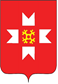 «МОЖГА  ЁРОС»МУНИЦИПАЛ КЫЛДЫТЭТЫСЬДЕПУТАТЪЁСЛЭН КЕНЕШСЫМероприятияПоказателиПоказателиПоказателиМероприятия    2018 год2019 годотклоненияКонтрольные мероприятия, в т.ч.:- плановые комплексные ревизии исполнения  бюджетов   муниципальных образований  сельских поселений;- внешняя проверка годового отчета об исполнении бюджета муниципального образования «Можгинский район», отчетов об исполнении бюджетов сельских поселений за  прошедший год и плановый период;-  тематические проверки, в том числе целевое использование средств  бюджета МО «Можгинский район.233146223145- 100- 1 Экспертно – аналитические мероприятия, в т.ч.:- заключение на годовой отчет об исполнении  консолидированного бюджета Можгинского района за 2018 год и плановый период; - заключения на постановления  Администрации района об исполнении бюджета  МО «Можгинский район» за 1 квартал,  за 6 и за  9 месяцев 2019 года;- заключения на постановления администраций сельских поселений об исполнении бюджетов сельских поселений за 1 квартал, за 6 и за 9 месяцев 2019 года; - заключения на проекты решений  районного Совета депутатов о внесении изменений  в бюджет района в текущем финансовом году и  заключения на проекты  решений сельских Советов депутатов о внесении изменений  в бюджеты    сельских поселений в текущем финансовом году;-заключения на проекты решений  районного Совета депутатов и заключения на проекты решений сельских Советов депутатов «О бюджете муниципального образования  на 2020 год и на плановый период 2021 и 2022 годов»;- заключения  на проекты муниципальных   программ (внесение изменений в существующие) 9413392114161001339221421+  6000+ 10+  5Итого проведено контрольных и экспертно-аналитических мероприятий:117122+ 5 Выявлено финансовых нарушений (тыс. руб.), в т.ч.: 1 353,49 145,6+ 7 792,2- нецелевое использование бюджетных средств0,60,0- 0,6- неправомерное использование средств591,142,2- 548,9- нарушения в учете и списании нефинансовых активов13,8925,2+ 911,4-  неэффективное использование средств (имущества)57,021,2- 35,8- искажение бюджетной отчетности 690,98 157,0+ 7 466,1Выявлено нефинансовых нарушений (тыс.руб.), в т.ч.:5 486,04 401,5- 1 084,5- не верное применение плана счетов242,1503,4+ 261,3- нарушения законодательства в сфере закупок5 086,5400,9- 4 685,6- непроинвентаризировано финансовых обязательств0,0114,7+ 114,7- суммы необоснованно полученных доходов в рамках приносящей доход  деятельности0,030,0+ 30,0- расхождения кадастровой стоимости земельных участков по данным МКУ « Управление  культуры», МКУ «Отдел образования» с Реестром муниципального имущества Администрации района0,03 352,5+ 3 352,5- прочие нефинансовые нарушения157,40,0- 157,4     Восстановлено средств по выявленным финансовым     нарушениям (тыс. руб.)21,0490,8+ 469,8     Количество актов, составленных по результатам   контрольной  деятельности2422- 2     Количество заключений, составленных по результатам     экспертно-аналитических мероприятий94100+ 6   Количество направленных представлений, по результатам   контрольных мероприятий.1210- 2   Привлечено лиц к дисциплинарной ответственности    должностных   лиц по результатам  контрольных   мероприятий (чел.).3123- 8